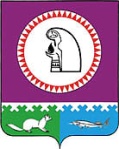 О назначении публичных слушаний по проекту решенияСовета депутатов сельского поселения Карымкары «Об исполнении бюджета муниципального образования сельского поселения Карымкары за 2013 год»В соответствии со ст. 14 Федерального закона от 06.10.2003 № 131 – ФЗ «Об общих принципах организации местного самоуправления в Российской Федерации»,  Уставом сельского поселения Карымкары, решениями Совета депутатов сельского поселения Карымкары от 10.10.2005 г. № 2 «О порядке организации и проведения публичных слушаний на территории сельского поселения Карымкары», от 26.03.2009 № 52 «Об утверждении Положения об отдельных вопросах организации и осуществления бюджетного процесса в муниципальном образовании сельское поселение Карымкары и в целях обеспечения участия населения сельского поселения Карымкары в осуществлении местного самоуправления:Направить  проект решения Совета депутатов «Об исполнении бюджета муниципального образования сельского поселения Карымкары за 2013 год» для опубликования в газету «Октябрьские вести», приложение 1.Провести 30.04.2014 г. с 18.00 часов публичные слушания по проекту решения Совета депутатов сельского поселения Карымкары «Об исполнении бюджета муниципального образования сельского поселения Карымкары за 2013 год».Место проведения – здание администрации сельского поселения Карымкары по адресу: п. Карымкары, ул. Ленина, дом 18.Создать организационный комитет по проведению публичных слушаний по проекту решения Совета депутатов сельского поселения Карымкары «Об исполнении бюджета муниципального образования сельского поселения Карымкары за 2013 год», приложение 2. Организационному комитету по проведению публичных слушаний: - организовать публичные слушания по проекту решения Совета депутатов сельского  поселения Карымкары «Об исполнении бюджета муниципального образования сельского поселения Карымкары за 2013 год» с приглашением жителей поселения, депутатов Совета поселения и иных заинтересованных лиц;      5. опубликовать в  газете «Октябрьские вести»:- объявление о времени и месте проведения публичных слушаний по проекту решения Совета депутатов сельского поселения Карымкары «Об исполнении бюджета муниципального образования сельского поселения Карымкары за 2013 год»;- данное решение;- информацию о результатах публичных слушаний.6.  Решение  вступает в силу с момента подписания.7. Контроль за выполнением решения возложить на начальника финансово-экономического отдела Панову Клавдию Петровну.Главасельского поселения Карымкары                                                                    М.А. КлимовСогласовано:Заместитель главы администрациисельского поселения Карымкары                                                                    Л.А. БаклыковаНачальник финансово-экономического отделаадминистрации сельского поселения Карымкары			       К.П. ПановаГлавный специалист по общим и юридическим вопросам			                        администрации сельского поселения Карымкары	                               Н.А.ФарносоваОзнакомлены:____________ Рукина Н.М.____________Скородумова О.В.Подготовил:Фарносова Н.А.23118 Приложение 2к решению Совета депутатовсельского поселения Карымкарыот 16.04.2014 г. № 30 Составорганизационного комитета по проведению публичных слушанийпо проекту решения Совета депутатов сельского поселения Карымкары «Об исполнении бюджета муниципального образования сельского поселения Карымкары за 2013 год» Председатель: Баклыкова Любовь Александровна      - заместитель администрации сельского поселения                                                                       Карымкары.  Члены комиссии:                                    -  депутат (по согласованию);Рукина Нина Михайловна                      - лаборант ОП МУЗ «Октябрьской ЦРБ»                                                                       Карымкарской  участковой больницы, депутат                                                                      (по согласованию);  Скородумова Ольга Владимировна       -  директор МКУ ЦКБО «Кедр», депутат                                                                       (по согласованию);           Панова Клавдия Петровна                      - начальник финансово-экономического отдела                                                                        администрации сельского поселения Карымкары;Фарносова Наталья Анатольевна            - главный специалист по общим и юридическим                                                                                              вопросам  администрации сельского поселения                                                                                   Карымкары. Муниципальное образованиесельское поселение КарымкарыСОВЕТ ДЕПУТАТОВРЕШЕНИЕМуниципальное образованиесельское поселение КарымкарыСОВЕТ ДЕПУТАТОВРЕШЕНИЕМуниципальное образованиесельское поселение КарымкарыСОВЕТ ДЕПУТАТОВРЕШЕНИЕМуниципальное образованиесельское поселение КарымкарыСОВЕТ ДЕПУТАТОВРЕШЕНИЕМуниципальное образованиесельское поселение КарымкарыСОВЕТ ДЕПУТАТОВРЕШЕНИЕМуниципальное образованиесельское поселение КарымкарыСОВЕТ ДЕПУТАТОВРЕШЕНИЕМуниципальное образованиесельское поселение КарымкарыСОВЕТ ДЕПУТАТОВРЕШЕНИЕМуниципальное образованиесельское поселение КарымкарыСОВЕТ ДЕПУТАТОВРЕШЕНИЕМуниципальное образованиесельское поселение КарымкарыСОВЕТ ДЕПУТАТОВРЕШЕНИЕМуниципальное образованиесельское поселение КарымкарыСОВЕТ ДЕПУТАТОВРЕШЕНИЕ«16»апреля20014 г.№30п. Карымкарып. Карымкарып. Карымкарып. Карымкарып. Карымкарып. Карымкарып. Карымкарып. Карымкарып. Карымкарып. Карымкары